Załącznik 3Wykaz osób realizujących zlecenie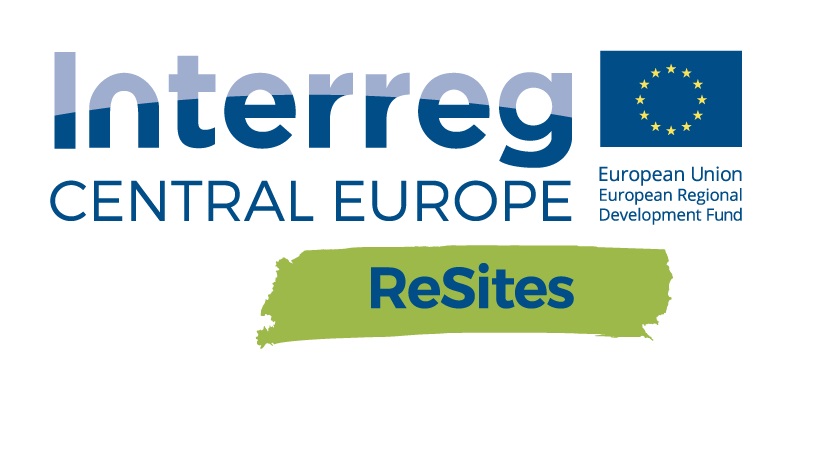 This project is implemented through the Interreg CENTRAL Europe Programme co-financed by the ERDFLp.Imię i NazwiskoDoświadczenie1234567